Leerperiode 1   SLB 									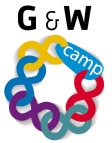 
Miljoenen mensen over de hele wereld maken mindmaps. Niet alleen studenten maar ook in het bedrijfsleven. Mindmappen is een simpele en overzichtelijke manier voor bijvoorbeeld:
● het maken van een samenvatting
● het brainstormen over de opzet van een verslag of presentatie
● het maken van een planning voor dingen die je moet doen 
De steekwoorden van je mindmap helpen om je geheugen te stimuleren en weer informatie op te roepen die erbij hoort. 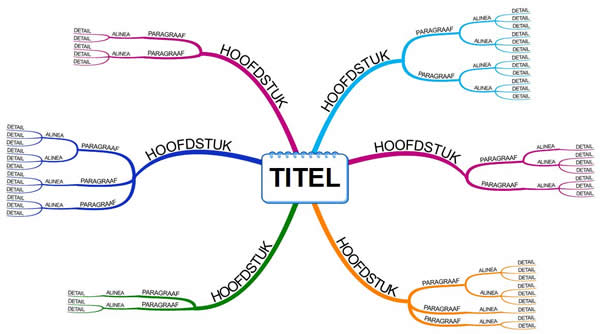 Titel opdracht:Het leren via mindmappenOpdracht nr. 1-8BBehorend bij:Studievoortgang               Studievoortgang               Bewaren in:Portfolio ontwikkelingsgericht Portfolio ontwikkelingsgericht Planning:Week 8Week 8Opdracht:1. neem een groot vel papier, liefst A3, in de breedte voor je.2. neem viltstiften in verschillende kleuren en een zwarte stift voor de woorden.3. kies een vak waarvoor je deze mindmap maakt. Zet / schrijf deze in het midden.4. teken de takken van hoofdstukken of (is het 1 hoofdstuk) teken de takken van de paragrafen.5. op de zijtakken komen bijvoorbeeld belangrijke begrippen uit die paragraaf.
6. Op de kleinste zijtakjes komen dan de details. Klaar? Nog niet tevreden over de volgorde? Geef een goede volgorde aan door nummertjes te schrijven bij de takken.